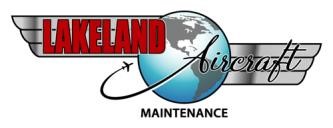 RATES SHEET OUR SHOP RATES ARE THE BEST IN THE SOUTHERN STATES GUARANTEED! PRE-BUY INSPECTIONS: THE PRICE OF PRE-BUY INSPECTION IS 75% OF THE FLAT RATE FOR ANNUAL INSPECTION.  HOURLY RATES: $115.00/HR - PISTON - $125.00 TURBINE ANNUAL/100 HOUR INSPECTION RATES BELOW IS A PARTIAL LISTING OF AIRCRAFT THAT WE SERVICE. Piper 	J3/J4 	8 	$920  	PA 18 	8 	$920  	PA 38 Tomohawk 	16 	$1840  	PA 20/PA 22 Tri Pacer 	16 	$1840  	PA 28-140/150/160/180 	15 	$1725  	PA 28-141/151/161/181 	15 	$1725  	PA 28-235 Dakota 	19 	$2185  	PA 28R Arrow 	20 	$2300  	PA 24-250/260 Comanche 	24 	$2760  	PA 32-260/300 Six 	20 	$2300  	PA 32R-300 Lance 	22 	$2530  	PA 32-301 Saratoga 	22 	$2530  	PA 23-150/160/250 Apache/Aztec 	30 	$3450  	PA 30/39 Twin Comanche 	30 	$3450  	PA 34-200/220 Seneca 	32 	$3680  	PA 44-180 Seminole 	28 	$3220  	PA 31-325/350 Navajo 	60 	$6900  	PA 600 Aerostar 	60 	$6900 Cirrus 	SR-20  	16 	$1840  	SR-22  	17 	$1955 Oil changes for piston aircraft are flat rated at 1 hour for singles, 2 hours for twins, at $115 an hour.  Parts and consumables required for the annual inspection (oil, oil filter, etc.) are in addition to inspection fees. For correction of discrepancies, all parts and labor will be evaluated and quoted prior to repairs being made. Aircraft Aircraft Model Model Hrs. Hrs. Price Price Beechcraft Beechcraft 23/24/Musketeer/Sierra/Sundowner 23/24/Musketeer/Sierra/Sundowner 16 16 $1840$184033/35/36/Debonair/Bonanza 33/35/36/Debonair/Bonanza 24 24 $2760 $2760 55/56/58 Baron 55/56/58 Baron 42 42 $4830 $4830 60 Duke 60 Duke 50 50 $5750 $5750 76 Duchess 76 Duchess 50 50 $5750 $5750 Cessna Cessna 140/150/152 140/150/152 14 14 $1610 $1610 170/172/175/177 170/172/175/177 16 16 $1840 $1840 180/182/185 180/182/185 18 18 $2070 $2070 180/185 Amphibian 180/185 Amphibian 22 22 $2530 $2530 205/206 205/206 21 21 $2415 $2415 177/182 RG 177/182 RG 19 19 $2185 $2185 210 210 24 24 $2760 $2760 310/337 310/337 34 34 $3910 $3910 340/402/404/414 340/402/404/414 50 50 $5750 $5750 421 421 60 60 $6900 $6900 Aircraft Model Hrs. Price 